Profesor: Santiago Gómez C.OBJETIVO: Da razón sobre los temas abordados en el segundo periodo académico del área de educación ética y valores humanos. METODOLOGIA: - Investigación personal, análisis y argumentación escrita.- Sustentación oral.LOGROS POR REFORZAR: 	Realiza conceptualización personal del término sexo, sexualidad, genitalidadComenta sobre cuáles son los métodos de planificación sexual.Identifica cuáles son los derechos sexuales y su importancia.Valora la importancia de prevenir el embarazo a temprana edad.Identifica algunas Parafilias.REALIZAR A MANO Y EN HOJAS DE BLOCK.PORTADA – LETRA LEGIBLE- MÁRGENES: 2,54 CM POR TODOS LOS LADOS DE LA HOJA.ENTREGAR EN LA FECHA INDICADA.1. Investiga qué es la educación sexual. Escribe cuál es su importancia para la sociedad.2. Investiga cuál es el significado de sexo y sexualidad.  Cuáles son sus diferencias. ¿Por qué es importante conocer su significado?3. Investiga cuáles son los métodos de planificación femenina y masculina. Selecciona uno y realiza un dibujo explicando los beneficios de su uso. 4. Investiga que son las ETS y escribe 5 ejemplos.5. Investiga el significado de las siguientes clases de parafilias: pedofilia, pederastas, exhibicionistas. Una parafilia es un modo de comportamiento sexual en el que la fuente predominante de placer se encuentra en objetos, situaciones, actividades o individuos atípicos. No existe un consenso para establecer un límite preciso entre el interés sexual inusual y la parafilia. Incluso existe debate sobre si alguna de las consideradas parafilias deberían figurar en los manuales de diagnóstico o no.A. Escribe una opinión sobre cada uno.B. Crees que esto puede afectar la vida de las demás personas. ¿Qué piensas de estos comportamientos?C. Las parafilias se consideran malas o buenas. Justifica tu respuesta. 6.  Lee atentamente y responde.Derechos sexuales: incluyen el derecho de mujeres y hombres a tener control respecto de su sexualidad, incluida su salud sexual y reproductiva, y a decidir libre y responsablemente sin verse sometidos a coerción, discriminación, o violencia. Supone unas relaciones sexuales igualitarias entre mujeres y hombres, que garanticen el pleno respeto a la integridad de la persona y el consentimiento mutuo, asumiendo de forma compartida las responsabilidades y consecuencias de su comportamiento sexual (Conferencia Mundial sobre las Mujeres Beijing, 1995).Derechos reproductivos: son el derecho básico de todas las parejas e individuos a decidir libre y responsablemente el número y espaciamiento de hijos y a disponer de la información, la educación y los medios para ello; el derecho a alcanzar el nivel más elevado de salud sexual y reproductiva y el derecho a adoptar decisiones sobre la reproducción sin sufrir discriminación, coerción y violencia.• Derecho a recibir información clara, oportuna y científica acerca de la sexualidad.• Derecho a espacios de comunicación familiar para tratar el tema de la sexualidad.• Elegir si se tienen o no relaciones sexuales.• Libertad a la finalidad del ejercicio de la sexualidad: recreativa, comunicativa, reproductiva. • Respeto a las decisiones personales en torno a la preferencia sexual.• Derecho a la igualdad de sexo y de género. • Derecho al fortalecimiento de la autoestima, la autovaloración, y la autonomía para lograr la toma de decisiones adecuadas respecto a la sexualidad. • Expresión y libre ejercicio de la orientación sexual. • Libertad de elegir compañero(a) sexual.A. ¿Por qué son importantes los derechos sexuales y reproductivos? Escribe una opinión en mínimo 10 renglones.B. Elige 4 derechos y escribe una opinión en mínimo 4 renglones para cada uno.C. ¿Qué consecuencias tiene la violación de los derechos sexuales en la sociedad?D. ¿Cómo la mala comunicación afecta la sexualidad responsable?7. ¿Por qué es importante pensar responsablemente y no dejarse llevar por la pasión en momentos íntimos?  Justifica tu respuesta desde los temas abordados.8. Realiza una sopa de letras con las palabras desconocidas y busca su significado. Mínimo 10 palabras.9. Conclusión personal. 10. Sustentación oral. 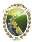 INSTITUCIÓN EDUCATIVA MARISCAL ROBLEDOCODIGO: GA-FO-61PLAN DE APOYO SEGUNDO PERIODO - GRADO: SEXTO.VERSION: 2Área: Educación ética y en valores humanos. FECHA: 14/06/2012